CZ/20/20/2019/3/73172/FIS/N/3/WG/ONDRAJA/0298 1 A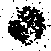 Kvartální dodatek k
rámcové smlouvěČíslo smlouvy: CZ/20/20/2019/3/73172/FIS/
N/3/WG/ONDRAJA/0298
Referenční č.: P03191045
číslo rámcové smlouvy: 84Dvůr Králové nad Labem, 18.7.2019* Tel: 774711240! Fax:^Email: lesydvur@lesydvur.czI Číslo dodavatele: 73172i Daň: DPH 21 %I Certifikát: P, 100% PEFC-certified 611I	I	Nákupčí:i	I	Ondráček Jani	I	+xxx! Banka: Ceskoslovenska Obchodni Banka A.S xxxxxód	banky: CEKOCZPP	1i IBAN: CZ7103000000000226038589	;I. PŘEDMĚT SMLOUVYProdávající prodává kupujícímu jehličnatou kulatinu v množství a jakosti přesně specifikované v článku II. této smlouvy a v Obchodních podmínkách-ČR (ČIJI) a převádí na kupujícího vlastnické právo k tomuto zboží v souladu s článkem II. odst. 3 Obchodních podmínek-ČR. Kupující uhradí prodávajícímu za prodané zboží kupní cenu stanovenou podle ceny za jednotku (1 m3), cena za jednotku je specifikována v článku II, této smlouvy.Množství:xxx m3I Země původu: Česká republikaII. CENY (Kč/m3 bez. DPH)xxx								ixxxxxxxxxxxxxxxxxxxxxxxxx	~	~Ceny iKč/m3 1i xxxxxxxxxxxxxxxxx,xxxxxxxxI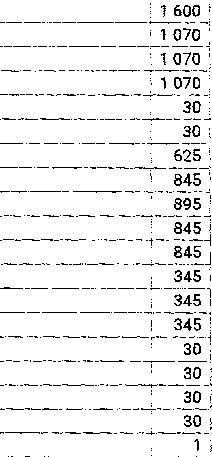 xxxxxxxxxxxx
xxxxxxxxxxxxxxxx	xxxxxxxxxxxxxxx	xxxxxxxxxxx	xxxxx	.xxxxxx	_xxxxxxx_xxxxxx
xxxxxxx
xxxxxxxxxxxxxxxxxxxxxNakládka vagonůCZ/20/20/2019/3/73172/FIS/N/3/WG/ONDRAJA/0298 2/:III. PLÁN DODÁVEKIV. DODACÍ PODMÍNKY	V. PLATEBNÍ PODMÍNKYi Dodací podmínky: franko odvozní místo (LKW) / naložený vagón	1	Platební podmínky. 45 dnů od data fakturacei Doba dodání: od 1.7.2019 do 30.9.2019 (Dat.	odeslání)	'	Fakturace bude provedena: Fakturace 2x měsíčně (k 15. a k poslednímui Dopravu platí: Kupující	'	v měsíci)I	;	Měření: elektronickyI	i	Způsob odeslání faktury dodavateli: PoštaI	‘ Způsob odeslání měření dodavateli: k dispozici ve WoodAcceptuSmlouva s rámcovou smlouvou: výše zálohy je sjednána: Celková výše zálohyj (konsingované množství x průměrná cena) bude
j zaokrouhlena na stovky.Další ujednání k článku číslo I.V souladu s ujednáním Rámcové kupní smlouvy a za podmínek sjednaných v tomto kvartálním dodatku (dále jen „dodatek") prodávající prodává
kupujícímu jehličnatou kulatinu v sortimentu v množství a jakosti přesně specifikované v článku II. tohoto dodatku a v Obchodních podmínkách-ČR
(čl.II) a převádí na kupujícího vlastnické právo k tomuto zboží v souladu s článkem II. odst.3 Obchodních podmínek - ČR. Kupující uhradí prodávajícímu
za prodané zboží kupní cenu stanovenou podle ceny za jednotku (1 m3), cena za jednotku je specifikována v článku II. tohoto dodatku.Další ujednání k článku číslo II.Změna kupní ceny v závislosti na kurzu CZK/€ - pro účely této smlouvy se používá měsíční pevný kurz, vyhlášený Českou národní bankou k 1. dni v
měsíci. Pokud první pracovní den měsíce připadá na víkend nebo svátek, použije se kurz předchozího pracovního dne (tedy poslední pracovní den ve
starém měsíci).Pokud bude měsíční pevný kurz CZK/€ platný pro kalendářní měsíc dodání (rozhoduje den odeslání) vyšší než 26.33, kupní cena dle č. II. se zvyšuje o
CZK 25,-/m3. Pokud bude tento měsíční pevný kurz CZK/€ nižší než 25.30, kupní cena dle čl. II. se snižuje o CZK 25,-/ m3. Pokud bude měsíční pevný
kurz CZK/€ platný pro kalendářní měsíc dodání vyšší než 26.85, kupní cena dle č. II. se zvyšuje o CZK 50,-/m3. Pokud bude tento měsíční pevný kurz
CZK/€ nižší než 24.78, kupní cena dle čl. II. se snižuje o CZK 50,-/ m3. Pokud bude měsíční pevný kurz CZK/f platný pro kalendářní měsíc dodání vyšší
než 27.37, kupní cena dle č. II. se zvyšuje o CZK 75,-/m3. Pokud bude tento měsíční pevný kurz CZK/€ nižší než 24.27, kupní cena dle čl. II. se snižuje o
CZK 75,-/ m3. Vyúčtování tohoto rozdílu se považuje za samostatné zdanitelné plnění ve smyslu § 42, odst. 4 zákona č. 235/2004Sb.Další ujednání k článku číslo V.Kupní cena bude kupujícím uhrazena na účet prodávajícího uvedený v záhlaví tohoto dodatku. Na kupní cenu může být kupujícím uhrazena záloha ve
výši určené dle čl. II této kupní smlouvy na účet prodávajícího uvedený v záhlaví tohoto dodatku. Kupní cena a záloha je zaplacena a peněžitý závazek
kupujícího splněn dnem odepsání příslušné částky z účtu kupujícího. Ustanovení o záloze může být použito jen pokud od data nakládky do konce
kalendářního měsíce, v němž byla nakládka uskutečněna, nedošlo k dodání dle čl. II, odst. 2 Obchodních podmínek - ČR.\ Průměrná cena za konsignované množství pro určení ; Dodací podmínka Transport	| celé délky [Kč/m3] Výřezy [Kč/m3] I^Franko závod	-vagón	  xxxx	xxx			i Franko závod	I	kamion	■xxxx	xxxx	ii		—	,	,	1	1: Odvozní místo	.vagon	i	xxxx	<	xxxx! Odvozní místo	1	kamion	xxxx	'	xxx	IOstatní ujednániPři úplném nebo částečném zastavení provozu v místě plnění způsobeném vyšší mocí nebo požárem, je kupující oprávněn jednostranně odstoupit od
této kupní smlouvy, nedojde-li k jiné dohodě prodávajícího a kupujícího.V případě nepříznivých klimatických podmínek a následných rozsáhlých kalamit (např. větrných, sněhových) nebo při jiných podstatných změnách na
trzích řeziva a konečně též v případě omezení výroby v závodech Stora Enso WP vzhledem ke zhoršené situaci na trhu s řezivem, není kupující
povinen odebrat nasmlouvané množství dříví a je oprávněn vyzvat prodávajícího k jednání o změně kupní smlouvy. Nedojde-li mezi účastníky k
dohodě o množství a ceně dříví formou uzavření dodatku ke kupní smlouvě, má kupující nebo prodávající právo od této smlouvy odstoupit.Ostatní záležitosti tímto kvartálním dodatkem a obchodními podmínkami výslovně neupravené se řídí příslušnými ustanoveními zákona č.89/2012
Sb., v platném znění.Tento kvartální dodatek je vyhotovena ve dvou stejnopisech, z nichž jeden obdrží kupující a jeden prodávající.Smluvní strany považují tento kvartální dodatek a jeho případné doplňky a dodatky za obchodní tajemství ve smyslu ust. § 504 občanského zákoníku.
Toto ustanovení platí i po zániku této smlouvy.Prodávající prohlašuje, že celkové množství zboží sjednané v této kupní smlouvě pochází z regionu ČR, že má neomezené právo se zbožím
disponovat a že zboží nemá právní vady zejména, že není zatíženo právy třetích osob. Odpovídá požadavku normy EN 14961-1 / EN ISO 17225-1
tabulka 2, položka 1.1.3 Kmenové dřevo.Kupující je oprávněn postoupit všechna práva a převést všechny povinnosti z této smlouvy na třetí osobu v rámci podnikatelského seskupení
(STORA ENSO) a prodávající mu k tomuto postupu uděluje souhlas. Prodávající bude o převodu práv a povinností ze smlougvy vyrozuměn nejpozději
na základě fakturace.V případě, že tento dodatek spadá do režimu povinného uveřejnění v registru smluv podle zákona č. 340/2015 Sb., v platném znění, zavazuje se
prodávající, jako povinný subjekt, že řádně a včas splní povinnost uveřejnit tento dodatek v registru smluv podle zákona č. 340/2015 Sb., v platném
znění, a to ve lhůtě nejpozději do 30 dnů od jejího uzavření. Prodávající se dále zavazuje, že ve lhůtě bez zbytečného odkladu poté, co mu Správce
registru smluv potvrdí uveřejnění tohoto dodatku, vyrozumí o tomto potvrzení uveřejnění tohoto dodatku kupujícího, a to zasláním potvrzení o
uveřejnění tohoto dodatku od Správce registru smluv, ze kterého bude zřejmé zejména datum uveřejnění tohoto dodatku v registru smluv. Prodávající
nese odpovědnost za případné porušení obou shora uvedených smluvních povinností ve smyslu § 2913 občanského zákoníku.CZ/20/20/2019/3/73172/FIS/N/3/WG/ONDRAJA/0298 3/3Kupující a prodávající/dodavatel souhlasí s obsahem této kupní smlouvy, standardními smluvními podmínkami a taktéž se Stora Enso kodexem chování.PODPIS KUPUJÍCÍHO:PODPIS PRODÁVAJÍCÍHO:Stora Enso Wood Products Planá s.r.o.Tachovska 824CZ-348 15 Plana u M. LázniTel..:+420 374 707 700, Fax:+420 374 707 790Zapsaná v obchodním rejstříku vedeném: KS Plzeň,odd.C,vl.7092 IČO: 64361179, DIČ: CZ64361179Datum: 18.7.2019Místo: Dvůr Králové nad LabemLesy města Dvůr Králové nad Labem s.r.o.Raisova 2824CZ-544 01 Dvůr Králové nad LabemDIČ: CZ27553884IČO: 27553884Datum: 18.7.2019Místo: Dvoře Králové nad labem_Prodávající:Kupující:Lesy města Dvůr Králové nad Labem s.r.o.Stora Enso Wood Products Planá s.r.o. Tachovska 824Raisova 2824CZ-544 01 Dvůr Králové nad LabemDIČ: CZ27553884IČO: 27553884CZ-348 15 Plana u M. LázniTel..:+420 374 707 700, Fax:+420 374 707 790Zapsaná v obchodním rejstříku vedeném: KS Plzeň,odd.C,vl.7092 IČO: 64361179, DIČ: CZ64361179Referenční č.! Závodi Měsíc/RokRozsah průměru; Dopravai1 Objem [m3]íj Délka proi distribuci	.P03191045i Planá7/2019xxxxxxxxx1 Vagón‘	xx   xxxxxiP03191045! Planá1 8/2019xxxxxxxxxxi Vagónxxx   xxxxx	[P031910451 Planái 9/2019xxxxxxxxxx1í Vagónxxx   xxxxxii Celkový[	xxxi	i1 objems!	i